Beleidsplan Diaconie 2021 - 2026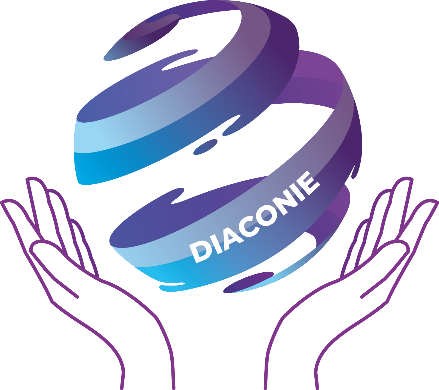 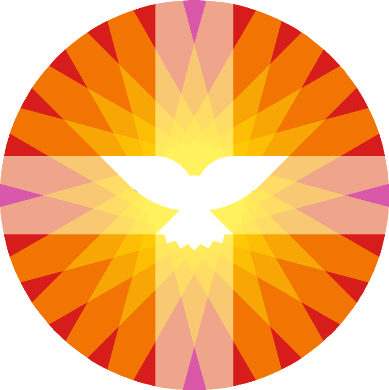  Gereformeerde Kerk Open Hof Bleiswijk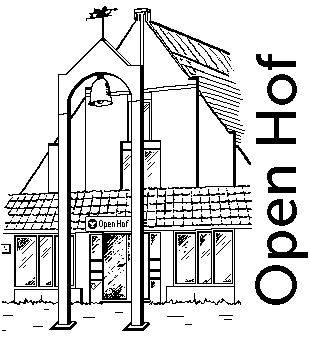 van Mensen, voor MensenVersie 1, november 2020VOORWOORDVoor u ligt het beleidsplan 2021 -2026 van de Diaconie Open Hof Bleiswijk van de Gereformeerde Kerk Open Hof Bleiswijk. Dit beleidsplan is het resultaat van overleg binnen het College van Diakenen. Hiermee wordt onder ander beoogd meer structuur binnen het College van Diakenen aan te brengen en de uitdagingen die voor ons liggen in beeld te brengen.In dit beleidsplan heeft de Diaconie haar missie, haar visie, de huidige (geoptimaliseerde) taken en een programma voor de komende vijf jaar geformuleerd. In september wordt jaarlijks een jaarplan opgesteld. Je medemens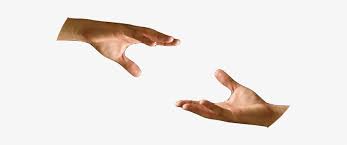 Visie van de DiaconieWij streven naar een samenleving waar ieder mens tot haar recht komt, ongeacht ras, geloof of afkomst. De gemeenteleden van Open Hof Bleiswijk, jong en oud, tonen in woord en daad praktisch diaconaal bewustzijn en betrokkenheid (van Mensen). Het leed verzachten van minder bedeelden of degenen die in nood zijn en hulp bieden welke aansluit bij de behoefte en mogelijkheden van de individuele mens of groep mensen (voor Mensen). Missie van de DiaconieDe missie van het College van Diakenen van de Open Hof Bleiswijk is om op veel terreinen in de samenleving actief te zijn in Bleiswijk, in Nederland en in de Wereld om rechtvaardigheid en omzien naar elkaar te bevorderen. De Diaconie staat open voor signalen uit de maatschappij over mensen of groepen mensen, die niet tot hun recht kunnen komen. De Diaconie probeert aan deze bijzondere opdracht respectvol en door Christus geïnspireerde medemenselijkheid inhoud te geven en betrekt daarbij zoveel mogelijk gemeenteleden. De Diaconie wil daarbij nog meer samenwerken met de jongeren van onze gemeente. Toelichting MissieHet College van Diakenen heeft als opdracht om adequate materiële en financiële randvoorwaarden te scheppen voor het diaconale werk binnen Bleiswijk, Lansingerland en Nederland.Voor Nederlandse doelen maken we gebruik van ons netwerk binnen de kerk en van doelen die ook genoemd worden door Kerk in Aktie.Speciaal voor buitenlandse doelen is er een aparte groep mensen ZWO (Zending, Werelddiaconaat en Ontwikkelingssamenwerking) die doelen in het buitenland volgt, subsidieert en communiceert met de kerkelijke gemeente.  De ZWO doet jaarlijks samen met de Kerkrentmeesters een oproep aan gemeenteleden om een toezegging te doen voor een jaarlijkse bijdrage. Op deze manier kan de ZWO zelfstandig geld doneren. Het College van Diakenen staat midden in de veranderende samenleving en erkent dat het een belangrijke taak heeft te vervullen. Het tegengaan van maatschappelijk uitsluiting van individu en groepen is een belangrijke opdracht voor christenen.Het College van Diakenen draagt zorg voor mensen in de knel. Mensen in de knel zijn, volgens het College, mensen die zich sociaal en economisch in een disproportionele achterstandspositie bevinden. Hierbij wordt geen onderscheid gemaakt tussen gelovigen en ongelovigen. Kortom, een ieder kan een beroep doen op de hulp en aandacht van de Diaconie.Het College van Diakenen is van mening dat het zorgdragen voor de naaste, bijdraagt aan het verder bouwen aan het Koninkrijk van God. Het Koninkrijk van God zal een plaats zijn waar uiteindelijk geen ongelijkheid, nood en verdriet zal zijn.Op welke wijze het meer betrekken van jongeren zal plaatsvinden wordt uitgewerkt in het jaarplan. Uitgangspunten voor het Diaconaal werkOm deze missie vorm te geven heeft het College een aantal praktische uitgangspunten geformuleerd.a) Meerwaarde van het CollegeHet College van Diakenen vindt de band met de mensen binnen Bleiswijk van groot belang. Door de aandacht te richten op de problemen en noden van Bleiswijk wordt de band tussen de kerk Open Hof versterkt en wordt de zichtbaarheid van de kerk c.q. de Diaconie vergroot. Het functioneren binnen lokale netwerken is van groot belang om te weten wat de problemen en noden zijn. Het College zal gaan werken met “wijkdiaken” om daar beter invulling aan te geven. Wijkdiaken zijn ambtsdragers of taakdragers die al als taak hebben midden in de maatschappij te staan en ook bezoek gaan binnen de wijken van Bleiswijk.  b) MaatwerkHet College is van mening dat geen enkel geval hetzelfde is en dat iedere situatie uniek is. Daarom moet er ook vanuit de geformuleerde missie zoveel mogelijk maatwerk verricht worden. De aanpak moet zo veel mogelijk afgestemd zijn op de specifieke situatie. c) Samen met anderenHet College wil zoveel mogelijk samen met andere organisaties en instellingen aanhaken bij bestaande initiatieven in Bleiswijk en waar mogelijk op projectbasis werken. Het College streeft naar heldere projecten die duidelijk zijn afgebakend naar doelstellingen, plaats, tijd en budget.Het College volgt het landelijk diaconaal beleid van de Protestantse Kerk in Nederland (PKN) en heeft besloten dat op basis van de maatschappelijke situatie en leefomgeving van Bleiswijk de nadruk ligt op:1) armoede, economie en sociale zekerheid;2) zorg voor ouderen (speciale aandacht voor eenzaamheid), gehandicapten en 3) verslaafden, vluchtelingen (actie: afhankelijk van gegevens van Gemeente Lansingerland)Opmerking: door de privacywetgeving is het steeds weer een opgave om bovenstaande individuen te vinden om te helpen. Daarom gaan wij onder andere werken met wijkdiaken en sociale media. Maatschappelijke ontwikkelingenDe maatschappij is steeds in ontwikkeling. Hier heeft de Diaconie ook nadrukkelijk mee te maken. De hulpverleningsaanbod, houding of de werkwijze zal regelmatig aangepast moeten worden. Op dit moment zijn de volgende ontwikkelingen te signaleren:Verandering in samenlevingsverbanden. Mensen leven in andere samenlevingsverbanden dan vroeger. Naast gezinnen van vader, moeder en kinderen, komen steeds meer eenoudergezinnen voor. Gezinnen met twee moeders of vaders zijn niet meer vreemd. Daarnaast neemt het aantal ouderen toe en daarmee ook het aantal alleenwonende mensen dat mogelijk in een sociaal isolement kan raken. Bovendien is mantelzorg minder vanzelfsprekend geworden dan vroeger.Door verdergaande digitalisering van de samenleving kunnen meer mensen zelfstandig blijven wonen. Personenalarmering, een robotarm, op afstand bedienbare deuren en verlichting – het zorgt er allemaal voor dat er minder persoonlijke hulp nodig is. Hierdoor neemt de kans op vereenzaming en sociale verarming toe.Individualisering van de maatschappij heeft tot gevolg dat mensen minder dan vroeger geneigd zijn de helpende hand uit te steken naar een ander. De verantwoordelijkheid voor je leven en voor je problemen wordt bij het individu gelegd.Veranderingen in de jongerencultuur. Denk hierbij aan toenemende gebruik van sociale media en de verandering in communicatie die hierdoor ontstaat. Het College van Diakenen participeert in het Diaconaal Platform Lansingerland en is door die deelname ook betrokken bij het WMO-overleg (Wet Maatschappelijke Ondersteuning) van de gemeente Lansingerland. Het Diaconaal Platform gedraagt zich als criticaster op het beleid van de gemeente Lansingerland. Taken van de DiaconieDe College van Diakenen draagt zorg voor de diaconale zorg binnen onze kerk en zo nodig ook daarbuiten. Het Diaconaat is een opdracht voor de gehele gemeente. Als diakenen willen we hier graag het voortouw in nemen. Het College van Diakenen vergadert maandelijks.Tevens zorgt de Diaconie voor:Selectie van diaconale doelen voor collectes:Jaarlijkse Collecte rooster maken voor het volgende jaar. Iedere week op de zondagsbrief, beamer en mogelijk mededelingenblad het collecte doel publiceren en indien mogelijk achtergrondinformatie geven. Ontvangst en afdracht van collectegelden:Opbrengsten overmaken naar de genoemde doelen en de opbrengst van de afgelopen maand publiceren in de zondagsbrief en maandelijks in het mededelingenblad. De handelingen en de administratie rond het collecteren, collectebonnen en collectemunten staat apart beschreven. Contacten met commissies en taakgroepen:Voorzitter van de Taakgroep Present en linking pin naar de Kerkenraad. Vertegenwoordiger sturen naar Diaconaal Platvorm Lansingerland.Deelnemen aan het overleg van de gezamenlijke Diaconieën Bleiswijk.Jaarlijks geven de gezamenlijke Diaconieën van de kerken waardebonnen voor de supermarkten in de kerstperiode. Deze bonnen gaan naar gezinnen in Bleiswijk. Elke 2 jaar wordt een gezamenlijke (collecte) doel afgesproken. De gezamenlijke rekening wordt beheert door de penningmeester Diaconie Open Hof Bleiswijk.Het avondmaal:Voorbereiden van het avondmaal. Inkoop wijn door de koster en brood door de dienstdoende diaken. De kosten zijn voor rekening van de Kerk.Publiceren de vorm van het avondmaal in de zondagsbrief en het mededelingenblad.In de handleiding “Avondmaal” staat beschreven hoe het avondmaal te vieren en welke ambtsdrager welke taak heeft.Het fonds “omzien naar elkaar en verjaardagsfonds”:Het fonds “Omzien naar Elkaar en Verjaardagsfonds” is één entiteit. Organisatorisch valt het Fonds onder de Diaconie zonder directe aansturing vanuit de Diaconie. De werkzaamheden worden autonoom verricht door leden van het kerkelijk bureau. De werkzaamheden bestaan uit het maken van de kaarten en de etiketten en het verdelen over en brengen bij de bezorgers. Het rondbrengen van de kaarten of bemoedigingsattenties vindt plaats door vaste wijkleden (bezorgers van de verjaardagskaart). De kosten worden betaald door de Diaconie. Door spontane giften van de ontvangers ontstaat doorgaans een positief saldo wat dankbaar bijgeschreven wordt op het saldo van de Diaconie om de algemene vaste kosten van de Diaconie deels te vergoeden. De diaconale groet: Het versturen van kaarten naar gemeenteleden met persoonlijke gebeurtenissen, zoals ziekte, huwelijk, geboorte, overlijden enz. door een Diaconie vrijwilliger. De kosten worden gedeclareerd bij de Diaconie Open Hof BleiswijkVerzorgen Bid- en Dankdag:De senioren krijgen op “dankdag” een attentie wat persoonlijk bezorgd wordt door vrijwilligers van onze kerk. Verzorgen dagboekjes: De senioren krijgen in december een dagboekje welke persoonlijk bezorgd wordt door vrijwilligers van onze kerk. Inzamelacties t.b.v. mensen in armoede:Actief participeren bij het inzamelen voor de kledingbank, de voedselbank, het Rode Kruis, Leger des Heils, enz. Hier wordt gebruik gemaakt van “inzamelingen.net”Bijdrage aan het Noodfonds Lansingerland:Het noodfonds is voortgekomen uit Stichting Noodhulp Lansingerland. De stichting is opgericht in 2013 door acht kerken uit Lansingerland, de gemeente Lansingerland en 3B Wonen. Deze leveren allen jaarlijks een financiële bijdrage om de kas van het noodfonds te vullen. Het bestuur van de stichting bestaat uit vijf vrijwilligers die tweemaal per jaar samenkomen. Noodhulpverlening verloopt altijd via een hulpverlenende instantie die een aanvraagformulier moet indienen bij de gemeente. Personen kunnen dus niet rechtstreeks een verzoek om hulp neerleggen bij de gemeente. Wanneer de hulpvraag wordt gehonoreerd wordt aan het fonds gevraagd het bedrag over te maken aan de hulpverlenende instantie, die het verder afhandelt. Er zijn 6 voorwaarden voor het verkrijgen van financiële hulp. Voorwaarde:Inwoner Lansingerland met acute noodsituatie Hulp is op korte termijn nodig Voorliggende wettelijke voorzieningen zijn niet of niet tijdig beschikbaar Eenmalige hulp Er moet een onderbouwende rapportage beschikbaar zijn Maximaal € 500, -.Bijdrage aan SchuldHulpMaatje:Jaarlijks wordt een bedrag vastgesteld en overgemaakt als bijdrage voor de opleidingskosten van de Schuldhulpmaatjes. Hiervoor wordt 2x per jaar gecollecteerd en de opbrengsten van de collecte worden aangevuld tot het vastgestelde bedrag.Bijdrage aan JobHulpMaatje:Jaarlijks wordt een bedrag vastgesteld en overgemaakt als bijdrage voor de opleidingskosten van de Jobhulpmaatjes.Medewerking verlenen aan het wereldontbijt:De organisatie berust bij de ZWO en het College van Diakenen verleent hand- en spandiensten.Samenwerken met de commissie ZWO:De ZWO valt organisatorisch onder de Diaconie maar opereert zelfstandig. De Diaconie staat als rechtspersoon ingeschreven bij de Kamer van Koophandel en is derhalve ook verantwoordelijk voor financiële administratie van de ZWO. De ZWO voert haar eigen financieel beheer en legt daar ook verantwoording over af naar de kascontrole van de Kerkenraad. De samenwerking bestaat tot nu toe grotendeels uit een gezamenlijke vergadering, 1 á 2 maal per jaar, om van elkaars activiteiten en organisatie op de hoogte te blijven.Vervoer van en naar Kerk regelen:Mensen kunnen bij de coördinator ouderenvervoer aangeven dat zij vervoer naar de kerk wensen. De coördinator benaderd gemeenteleden met het verzoek om hieraan deel te nemen. Door een grote groep mensen wordt hierop positief gereageerd zodat de last goed verdeeld wordt.Hulpverlening via internet:Hulpverlening kan alleen goed en respectvol uitgevoerd worden als je weet waar de noden zijn. Het wordt steeds moeilijker de noden via de bestaande paden te vinden en herkennen. Belangrijk is dan om ook via internet duidelijk te laten zien wat de Diaconie Open Hof Bleiswijk voor jou kan betekenen. Het internet wordt eenvoudig leesbaar en laagdrempelig ontworpen. Na de introductie zal daaraan, via alle mogelijke kanalen, constant bekendheid gegeven worden.Diaconaat doen wij met ons allen, met de gehele gemeente:Om werkzaamheden en/of taken te kunnen delegeren zal eerst het diaconaal potentieel berekend moeten worden (aantal 65-plussers, volwassenen, jongvolwassenen en jeugd). Vervolgens wordt onderzoek uitgevoerd naar de gaven en talenten van de gemeenteleden. Tot slot kan het College een bemiddelende rol spelen als hulp van praktische aard nodig is. Financieel BeleidHet financiële beleid van de Diaconie is schriftelijk onderbouwd middels het financieel beleidsplan. In de huidige zakelijke wereld is het noodzakelijk om de huidige mondelinge interne afspraken en de hedendaagse visie van de Diaconie op de financiële zaken, op schrift te stellen. De financiële doelstellingen van de Diaconie zijn:Het financieel ondersteunen, daar waar nodig, van personen, stichtingen en fondsen in diaconaal verband volgens de richtlijnen uit het beleidsplan. Het beheren en op niveau houden van het aanwezige kapitaal om de financiële zorg voor een termijn van minimaal 1,5 jaar te kunnen blijven bieden. Dit niveau zal worden afgewogen tegen de hedendaagse behoeften. De inkomsten van de Diaconie bestaan uit:Rente van spaarrekeningen (voor komende jaren moet rekening worden gehouden met een structureel lagere opbrengst)Collecten tijdens kerkdiensten Giften van personen en/of instellingen, evenals bestemmingscollecten, waarvan de Diaconie gevraagd wordt voor uitdeling zorg dragen. Het kapitaal is het uit vroeger verleden opgebouwde kapitaal wat voornamelijk bestaat uit een spaarrekening. Gezien de algemene rentedalingen zullen de jaarlijkse inkomsten afnemen. Gezien het inflatiepatroon van de laatste tientallen jaren kan met zekerheid vastgesteld worden, dat het kapitaal in werkelijke waarde terug zal lopen. Het kapitaal dient minimaal 2 jaar aan financiële- zorg en verplichtingen kunnen voldoen. Dat betekent een positief saldo op de spaarrekening van minimaal 10.000 Euro. De penningmeester van de Diaconie beheert het kapitaal en regelt de dagelijkse gang van zaken in deze. De uitgaven van de Diaconie bestaan in hoofdzaak uit de volgende posten: Ondersteuning vragende personenOndersteuning door giften aan inwonende van Bleiswijk volgens de zgn. kerstgiftenlijstOndersteuning door giften aan instellingen volgens de zgn. giftenlijstNoodzakelijke contributiesOnkosten van de DiaconieTen behoeve van het Werelddiaconaat (anders dan de speciale collecten die een directe bestemming hebben)Landelijke bijdrage (quotum) PKNProcedures/werkwijze:Ondersteuning vragende personen: De Diaconie verleent financiële hulp op aanvraag. Deze hulp kan verleend worden in de vorm van een gift of als renteloze of als lage rente (=zachte) lening. Bij deze aanvragen om ondersteuning wordt na eventueel overleg met gemeentelijke sociale instellingen etc. in overleg tussen de sociale diakenen een besluit genomen. In overleg met de penningmeester wordt dan bekeken of het een gift of lening wordt en of er ook rente moet worden gevraagd. Deze gemaakte afspraken worden door de penningmeester vastgelegd met een verklaring van de financiële ondersteuning. Deze verklaring bevat minimaal de volgende zaken:Vorm van ondersteuning c.q. gift Lening renteloos Lening tegen ….% rente Grootte van de uitgave Aflossingstermijn (bij leningen) Ondertekenen van de lening De penningmeester van de Diaconie houdt bij leningen toezicht op de termijnen van terugbetaling en onderneemt actie bij overschrijding hiervan. Duurzame financiële hulp in de vorm van periodieke ondersteuning is gezien de sociale wetgeving niet toegestaan.Kerstgiftenlijst: Deze lijst bestaat uit een aantal gemeenteleden, dat jaarlijks iets extra’s krijgen in de vorm van waardebonnen voor de supermarkten. Jaarlijks wordt in november door de gezamenlijke Diaconieën van de kerken de bestaande lijst besproken en bijgewerkt aan de hand van informatie van de bezorgers van het afgelopen jaar. Giften aan stichtingen, fondsen en dergelijke, de zogenaamde giftenlijst: De aanvragers worden bijgehouden op de lijst. Deze lijst betreft de aanvragen over het voorgaande jaar en wordt eenmaal per jaar besproken in het College van Diakenen. Hierna wordt een collectelijst gemaakt. Na de collecte regelt de penningmeester de uitbetaling. Giften aan het Werelddiaconaat. Dit is een bedrag, dat wordt vastgesteld als sluitpost uit de jaarrekening van vorig jaar.Zie hieronder de jaarplanningVerantwoordelijkheden: De Diaconie is een eigen onafhankelijke rechtspersoon en is daardoor autonoom in het nemen van beslissingen betreffende het kapitaalbeheer. De penningmeester Diaconie heeft vrij mandaat en is verantwoordelijk met betrekking tot het beheer en de dagelijkse gang van zaken. Verantwoording naar de vergadering wordt eenmaal per jaar gedaan of zo vaak als nodig geacht.De Diaconie staat als rechtspersoon ingeschreven bij de KvK (Kamer van Koophandel) onder nummer: 76355799 (824124790) Diaconie Gereformeerde kerk te Bleiswijk Kerkgenootschap Religieuze organisatie. De penningmeester van de Diaconie is verantwoordelijk voor alle handelingen in dezen en heeft de bevoegdheid naar eigenoordeel, volgens de richtlijnen te handelen.Verantwoording hiervan vindt minstens eenmaal plaats in de vergadering van de Diaconie. Voorafgaand hieraan vindt controle op de jaarrekening plaats door een jaarlijks in te stellen commissie bestaande uit minimaal twee personen. De vergadering draagt eindverantwoording in deze. De penningmeester maakt volgens de richtlijnen de begroting en de balans op. De begroting en de balans worden in de vergadering besproken en vaststelling en aan de Kerkenraad aangebodenDe penningmeester regelt alle bankzaken en voert de administratieDe penningmeester maakt het jaarverslag (jaarrekening etc.) en hij geeft eventueel toelichting op de diaconievergadering en in de KerkenraadDe penningmeester houdt de administratie bij van giften en leningen aan ondersteuning vragende personen. De penningmeester Diaconie Open Hof Bleiswijk voert ook de financiële administratie van het platvorm Gezamenlijke Diaconieën in Bleiswijk. Jaarplanning:Administratie inleveren bij Kerkenraad Begroting bespreken in de diaconievergaderingCollecterooster opmakenKascommissie bijeen voor controle jaarrekeningMaandelijkse diaconievergaderingenGiftenlijst besprekenGiftenlijst uitbetalenJaarrekening makenKerstgiftenlijst besprekenKerstgiftenlijst uitbetalen AandachtsgebiedenDe volgende uitdagingen wachten op een oplossing voor de komende korte en lange termijn:Het aantal leden van het College van Diakenen is ondermaats. Thans 4 leden, met een vacature voor een voorzitter. Verder bestaan de leden uit volwassenen en senioren. Gemist wordt een jongvolwassenen. Een minimale bezetting van 6 collegeleden is gezien het aantal taken en de continuïteit vereist. Onderzocht moet worden wat de draagkracht is om vergaande samenwerking met de ZWO te kunnen realiseren.Een gaven- en talenten- inventarisatie dient op korte termijn uitgevoerd te worden om het delegeren van taken beter te kunnen realiseren.Het opzetten van een website Diaconaat Open Hof zal gerealiseerd moeten worden om ook digitaal de gemeente beter te kunnen bereiken.Alle taken van het College van Diakenen onderbrengen in functies en koppelen aan een collegelid.Onderzoeken op welke wijze de jongvolwassenen bij het diaconaat betrokken kunnen worden.Onderzoeken op welke wijze “wijkdiaken” aangetrokken en ingezet kunnen worden. CommunicatieHet is belangrijk dat mensen weten wat de Diaconie kan bieden. Voor veel mensen is de drempel naar de Diaconie hoog. Weten wanneer je bij de Diaconie kunt aankloppen en wat je dan kunt verwachten, verlaagt die drempel. Het is niet juist om te veronderstellen dat iedereen wel weet wat de Diaconie doet en wanneer je bij de Diaconie terecht kunt. Het College van Diakenen wil daarom de gemeente regelmatig informeren over de activiteiten van de Diaconie. We doen dat door de bestemming van de wekelijkse collecten te vermelden en informatie te verstrekken over de acties die we ondernemen. Voor acties die ook van belang zijn voor anderen, zoals bijvoorbeeld een Voedselactie, wordt gebruik gemaakt van de Lansingerland huis aan huis bladen. We verstrekken door middel van folders informatie over SchuldHulpMaatje, JobHulpMaatje en wat verder in het jaarplan op het programma staat. Door het publiceren van de begroting en de jaarrekening bieden we inzicht in de besteding van gelden en leggen we verantwoording af. Ook de Diaconie kan niet zonder een goede website die actueel gehouden wordt. Het College van Diakenen vinden dit zo belangrijk dat zij hiervoor middelen willen inzetten om dat professioneel op te zetten. Voor de begroting 2021 zal hier een post voor worden opgenomen.Organisatie matrixOmschrijvingJanFebMrtAprMeiJunJulAugSepOktNovDecLeveren administratie1Begroting2Collecterooster3Controle jaarrekening4Diaconie vergaderingen5555555555Giftenlijst67Jaarrekening88Kerstlijst910